Publicado en Granada el 05/03/2018 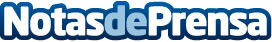 La Esquinita de Javi asciende hasta la posición número 80 de los mejores restaurantes de Granada Este ranking propuesto por 'Trip Advisor', recoge información y valoraciones de al menos 1300 negocios en la capital granadinaDatos de contacto:Esquinita de JaviNota de prensa publicada en: https://www.notasdeprensa.es/la-esquinita-de-javi-asciende-hasta-la Categorias: Gastronomía Andalucia E-Commerce Restauración http://www.notasdeprensa.es